I would like to explain a few of our classroom routines and expectations.Agendas:Agendas are used as a form of communication between home and school. Assignments, upcoming tests/quizzes, updates and events will be written in the student agendas each day. I ask that parents check and initial the agenda on a regular basis. Class Website: Assignments/homework, upcoming quizzes and tests, updates, events and classroom news will also be available on our class website: sdafoe.educatorpages.com. The site also contains useful subject material, reminders, links to educational sites and other pertinent information. Please bookmark this site and check it regularly. Home Reading/Homework:Generally, our homework consists only of reading and review of material for upcoming tests. Our Home Reading Program continues in grade 6 and it is so important that your child participates. Please ensure that your child reads each night or that you read together and that you record reading minutes in your child’s agenda on the monthly calendar. In our Home Reading Program, the minimum expectation is that each student reads a minimum of 20 minutes, five nights a week. The purpose of the Home Reading Program is to encourage pleasure in reading, language development, fluency and expansion of overall knowledge. Home Reading will be part of the Language Arts Program, and as this is a home based program we are asking students and parents to work together. Asking your child questions such as “Who did you read about?” or “What did you enjoy most?” before signing his/her agenda may assist in their comprehension and motivation. Thank you in advance for your time and cooperation.  When students work to achieve their potential and treat everyone in a loving and considerate manner our classroom flourishes and we accomplish great things. I am very much looking forward to getting to know you and your child this upcoming year, creating a loving, safe and comfortable environment and ensuring a happy and successful year. Please feel free to contact me via e-mail at sdafoe@redeemer.ab.ca or at school at (403) 938-8048 as I welcome any questions, concerns or feedback you have regarding your child’s education.  Blessings,Susan Dafoe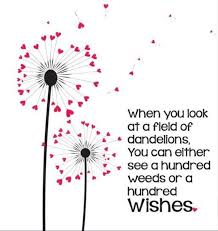 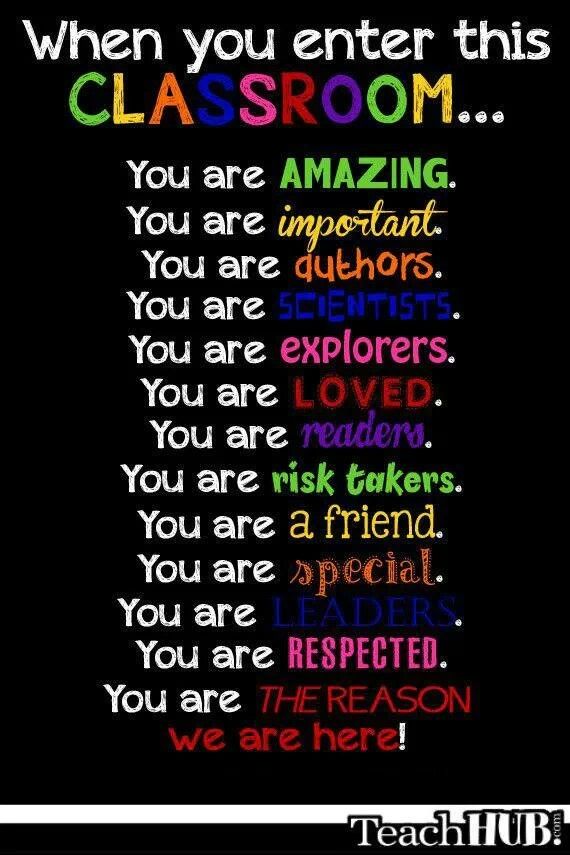 